ПОРТФОЛІО НАУКОВОГО КЕРІВНИКАГУЦАЛЕНКО Любов Василівна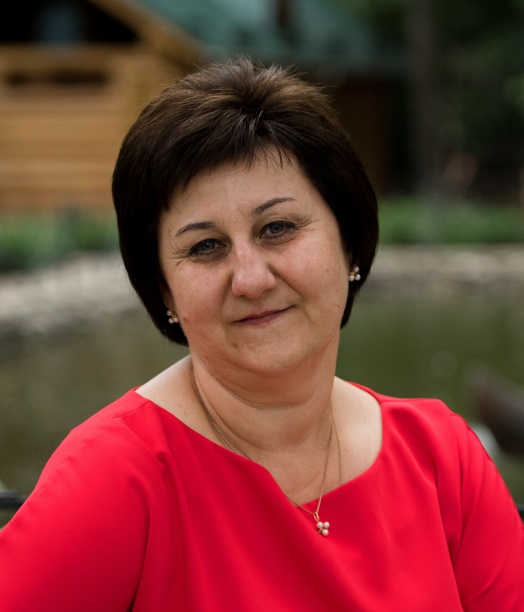 Доктор економічних наук, професор, професор кафедри обліку та оподаткування Національного університету біоресурсів і природокористування України. Електронна адреса: gutsalenko.l.v@nubip.edu.uaВикладаю дисципліни:Теорії та концепції бухгалтерського обліку (асп). Облік і фінансова звітність за міжнародними стандартами (маг), Організація і методика аудиту (маг),Методологія і організація наукових досліджень (маг), Управлінський облік (бак).Публікації:Економетричні бази:Gutsalenko L.Accounting control of capital investment management: realities of Ukraine and Poland. / Wasilewski M., Mulyk T., Marchuk U., Mulyk Y. //  м. Київ. Economic Annals-XXI, 2018. № 170 (3-4) р.79-84(Міжнародні наукометричні бази: ESCI by WOS SCOPUS, Index  Copernicus, EBSCOhost,  Ulrich’s Periodicals Directory, C.E.E.O.L., INFOBASE INDEX,  РИНЦ, ERIH PLUS)ISSN 1728-6220 (Print), ISSN 1728-6239 (Online)http://soskin.info/userfiles/file/Economic-Annals-EL_Version/EA-XXI_170_3-4_2018_1.pdfGutsalenko L., Marchuk U., Hutsalenko O., Tsaruk N.. Wine industry: economic and environmental factors whsch influence development and accounting. Economic Annals-XXI. – 2020. - №181(1-2(1)), р. 105-114(Міжнародні наукометричні бази: ESCI by WOS SCOPUS, Index  Copernicus, EBSCOhost,  Ulrich’s Periodicals Directory, C.E.E.O.L., INFOBASE INDEX,  РИНЦ, ERIH PLUS)ISSN 1728-6220 (Print), ISSN 1728-6239 (Online)http://soskin.info/en/ea/2020/181-1-2/Economic-Annals-V181-09https://www.scopus.com/authid/detail.uri?authorId=57204840684Фахові видання:Гуцаленко Л.В., Марчук У.О. Вплив бухгалтерських ризиків на якість інформації. Теоретичні та прикладні питання економіки. Збірник наукових праць.  Випуск 1/2 (40/41). 2020.С: 184-194.URL:http://tppe.econom.univ.kiev.ua/data/2020_40_41/zb40_41_14.pdfГуцаленко Л.В., Мельник А.О. Облік дебіторської заборгованості: концептуальні основи П(С)БО та МСФЗ. Електронне наукове фахове видання «Ефективна економіка». №9. 2020.URL:http://www.economy.nayka.com.ua/pdf/9_2020/4.pdfGutsalenko L.V., Mokiienko D.O. Modern remuneration system in foreign countries. Bioeconomy and Agrarian Business". Т. 11. №1, 2020 URL: http://journals.nubip.edu.ua/index.php/Bioeconomy/article/view/14434Гуцаленко Л.В., Палагута Н.С. Облікові функції у формуванні якості органічної продукції. Електронне наукове фахове видання з економічних наук «Modern Economics», №21 (2020), С.77-83.URL: https://modecon.mnau.edu.ua/issue/21-2020/hutsalenko.pdf Гуцаленко Л.В. Контроль в системі управління. Облік і фінанси. 2019, №1(83), С.5-10. URL: http://www.afj.org.ua/ua/article/628/Гуцаленко Л.В., Костюк А.О. Система грейдування – управлінський механізм мотивації праці. Електронне фахове видання «Ефективна економіка». №11, 2019.  URL: www.economy.nayka.com.ua › pdf › 8.pdfГуцаленко Л.В., Марчук У.О. Фінансова звітність за МСФЗ: вимоги та реалії впровадження. Економіка АПК. 2019 - №6, С. 36-44.URL: http://eapk.org.ua/authors/gucalenko_lyubov_vasylivnaГуцаленко Л.В. Система інформаційного забезпечення якості виробництва органічної продукції. Bioeconomics and agrarian business. 2019, №1. URL: http://journals.nubip.edu.ua/index.php/Economica/issue/view/513Гуцаленко Л.В., Гаврілова Н.О. Інвентаризація розрахункових операцій в господарській діяльності підприємств. Електронне фахове видання. «Ефективна економіка». 2019. №7.URL: http://www.economy.nayka.com.ua/?op=1&z=7200Gutsalenko L., Dubovskyi V.O. ANALYTICAL ASSESSMENT OF LOCAL BUDGETS AND CHARGES AND MEASURES TO IMPROVE THE MECHANISMS OF THEIR MANAGEMENT . Bioeconomics and agrarian business. НУБіП України, 2019,Том 10, №2URL: http://journals.nubip.edu.ua/index.php/Bioeconomy/article/view/13716Гуцаленко Л.В., Марчук У.О. Облік операцій ЗЕД -  активізація управління стратегічним розвитком України. Електронне фахове видання. «Ефективна економіка». 2018. № 6. URL: http://www.economy.nayka.com.ua/?n=3&y=2018Гуцаленко Л.В., Мулик Т.О. Внутрішній аудит та діагностика в системі державного фінансового контролю та управління діяльністю бюджетної установи. Економіка. Фінанси. Менеджмент: актуальні питання науки і практики. №4.- 2018, С.31-45Гуцаленко Л.В., Сидорук Я.В.Аудиторський висновок чи звіт: дискусійні аспекти. Електронне фахове видання. «Ефективна економіка». 2017. - № 7. URL : http://www.economy.nayka.com.ua/?op=1&z=5680Гуцаленко Л.В. DUE DILIGENCE: еволюція та генезис сутності. Економіка. Фінанси. Менеджмент: актуальні питання науки і практики. №12.- 2017, С.21-29. URL :http://nbuv.gov.ua/UJRN/efmapnp_2017_12_4 Гуцаленко Л.В., Вахновська О.В. Напрями реформування системи державного фінансового контролю в Україні. Економіка. Фінанси. Менеджмент: актуальні питання науки і практики. №6.- 2017, С.7-23. URL:  http://nbuv.gov.ua/UJRN/efmapnp_2017_6_3Гуцаленко Л.В., Марченко С.О. Реалії аудиту у вітчизняній та зарубіжній практиці. Економіка і суспільство. Випуск 6, 2016. С.349-354 URL :http//www.economyandsociety.in.ua/journal/6_ukr/60.pdfМіжнародні видання:Liubov Hutsalenko, Uliana Marchuk .  Winemaking and enotourism in Ukraine: the impact on industry accounting system.Sborník z mezinárodní vědecké conference. Účetnictví a auditing v procesu světové harmonizace. Vysoká škola ekonomická v Praze, Nakladatelství Oeconomica – 04-06.09. 2020. p. 42-48Financial support for the functioning of the agricultural sector in modern conditions. N. Davydenko, O. Gudz, L. Gutsalenko, Ye. Kaliuha, N. Prokopenko, N. Trusova and others: [Ed. by Doctor of Economic Sciences, Prof. Davydenko N.M.] – Collective monograph – Verlag SWG imex GmbH, Nürnberg, Deutschland, 2020. Авторське виконання - ORGANIZATIONAL AND METHODOLOGICAL ASPECTS OF THE AUDIT PLANNING OF FINANCIAL STATEMENT.Gesellschaftsrechtliche Transformationen von wirtschaftlichen Systemen in den Zeiten der Neo-Industrialisierung. Korneev V., Pasichnyk, Yu., Radchenko O., Khodzhaian A. und andere: Collective monograph. Verlag SWG imex GmbH, Nuremberg, Germany, 2020. 714 p.Авторське виконання - Гуцаленко Л.В. Облікова політика: національний та зарубіжний підходи. С.576-584URL:https://www.google.com/search?q=Gesellschaftsrechtliche+Transformationen+von+wirtschaftlichen+Systemen+in+den+Zeiten+der+Neo-Industrialisierung.+Korneev+V.%2C+Pasichnyk%2C+Yu.%2C+Radchenko+O.%2C+Khodzhaian+A.+und+andere%3A+Монографії:Latest Technologies of Neo-industrial Transformations: Financial, Legal and Sociological Aspects. Gutsalenko L., Liashenko V., Sukach O. and others: Collective monograph [Ed. by Doctor of Economics Sciences, Prof. Pasichnyk Yu.]. Austria. Shioda GmbH, Steyr , 2020. 380 р. Авторське виконання - Гуцаленко Л.В., Харченко О. Еволюція виникнення та світова практика обліку нематеріальних активівОблік та аналітична оцінка основних засобів в умовах розвитку інформаційної економіки: колективна монографія / Л.В. Гуцаленко, І.Д. Лазаришина, У.О. Марчук, О.В. Зінкевич. - К.: Центр учбової літератури, 2020.- 252 с.Сучасні виклики та тенденції розвитку обліку, оподаткування, звітності та аудиту в Україні та світі: колективна монографія. Житомир: ПП «Рута», 2020, 347 с.Авторське виконання – Гуцаленко Л.В.Середовище внутрішньогосподарського контролю витрат виробництва біомаси. (С. 249 – 263)Emergence of public development: financial and legal aspects // Yu. Pasichnyk and etc.: [Ed. by Doctor of Economic Sciences, Prof.  Pasichnyk Yu.] :Collective monograph. - Agenda Publishing House, Coventry, United Kingdom, 2019. Авторське виконання – Gutsalenko L. Financial Statements: Accounting System Theories And Reality TodayDeterminants of Innovation and Investment Development of MultiBranch Entrepreneurship, Tourism and Hospitality Industry : Collective monograph. / V. Yatsenko, S. Pasieka, O. Yatsenko and others: [Ed. by Doctor of Economic Sciences, Prof. Yatsenko V.M.]. Nuremberg: Verlag SWG imex GmbH, Germany. 2019. 431 p.Авторське виконання – Gutsalenko L.Internal Audit in the Corporate Governance System .  (С. 193-200) ACCOUNTING, CONTROL, ANALYSIS AND TAXATION IN THE CONDITIONS OF INTERNATIONAL ECONOMIC INTEGRATION: collective monograph / Kalyuga Ev.V., Gutsalenko L.V., Lazaryshyna I.D., Agnieszka Kister, Mieczysław Dobija etc.; for the total ed. Doctor of Economics, prof. I.D. Lazaryshyna.– Kyiv:Komprynt, 2019. – 190 р.Стратегічний розвиток підприємств аграрної сфери економіки України: аналітико-прогнозна оцінка: колективна монографія / за заг. Ред.. В.К. Савчука, - К.: ЦП «Компринт», - 2017. – 366 с.Авторське виконання – Гуцаленко Л.В. Обґрунтування підвищення прибутковості сільськогосподарських підприємств з використанням прогностичної функції обліку і контролю (С.317-334)Гуцаленко Л.В., Коцупатрий М.М., Чудак Л.А. Обліково-контрольне забезпечення управління виробництвом кормів: монографія. К.: КНЕУ, 2016. – 187 с.Гуцаленко Л.В., Дубініна М.В., Яремчук Н.Ф. Обліково-контрольне забезпечення операційної та інвестиційної нерухомості сільськогосподарських підприємств: Монографія. Миколаїв: ФОП Швець В.М., 2016. 284 с.Гуцаленко Л.В., Дерій В.А., Козаченко А.Ю. Організаційно-методичні аспекти обліку та контролю невиробничих витрат: Монографія. Тернопіль: ТНЕУ, 2016. 240 с.Лепетан І.М. Облік і контроль нематеріальних активів у науково-дослідних господарствах: теорія і практика: Монографія / За ред. Л.В. Гуцаленко. – Вінниця: Вид-во ПП «ТД «Едельвейс і К», 2011. – 203 с.Участь у науково-практичних  конференціях:Гуцаленко Л.В. Комунікаційні зв’язки керівництва підприємства та аудитора. Облік, аналіз, аудит та оподаткування: сучасна парадигма в умовах сталого розвитку : зб. матеріалів VI Міжнар. наук.-практ. конф., присвяченої 20-й річниці створення кафедри аудиту; 10 грудня 2020 р. Київ, КНЕУ, 2020. 587 с., С.189-190Гуцаленко Л.В. Виклики сьогодення до розвитку бухгалтерської професії. Матеріали Всеукраїнського круглого столу «Ринкове позиціонування фахівців з обліку і оподаткування: виклики та пріоритети» (21 жовтня 2020 року ) / відп. ред. Є.В. Калюга. К.: НУБіП України, 2020Гуцаленко Л.В. Форензік – як засіб зниження ризиків корпоративного шахрайства. Стан і перспективи розвитку обліково-інформаційної системи в Україні» до 50-річчя кафедри обліку і оподаткування. VI Міжнародної науково-практичної конференції, яка відбудеться у форматі панельних дискусій 22 травня 2020 року, Том 1. Тернопіль: ТНЕУ, 2020. 232 с.,  С.177-179Гуцаленко Л.В. Комплаєнс - інструмент зниження ризиків в бізнесі. Сучасний стан та перспективи розвитку обліку, аналізу, аудиту, звітності і оподаткування в умовах євроінтеграції: тези доповідей ІІ Міжнародної науково-практичної інтернет-конференції (м. Ужгород, 16 квітня 2020 р.). Ужгород: Видавництво УжНУ «Говерла», 2020. 267 с. , С. 140-142Гуцаленко Л.В. Інформаційні потреби користувачів фінансової звітності. Актуальні проблеми та перспективи розвитку обліку, аналізу та контролю в соціально-орієнтованій системі управління підприємством : Матеріали ІІІ Всеукраїнської науково-практичної конференції. м. Полтава, 31 березня 2020 року. Полтава, 2020. 474 с., С.37-39Гуцаленко Л.В. Облікова система невідємна складова ефективного управління. Обліково-аналітичне забезпечення системи менеджменту підприємства. Матеріали IV Міжнар. наук.-практ. конф. Львів: Львівська політехніка, 2019. 248 с., С.63-64Гуцаленко Л.В. Інтегрована звітність - інструмент оцінки якості управління бізнесом. Розвиток інтегрованої звітності підприємств : тези виступів Міжнар. наук. конф. Житомир: Житомирська політехніка, 2019. 356 с., С.42-44Гуцаленко Л.В. Проблеми впровадження МСФЗ. Економічний розвиток держави, регіонів і підприємств: проблеми та перспективи. .Зб. наук. праць. наук. ред. В.С. Лукач. Ніжин, 2019. 294 с., С. 40-42Гуцаленко Л.В. Проблеми реалізації функцій внутрішнього аудиту. Матеріали ХІ Міжнародної науково-практичної конференції «Європейський вектор розвитку бухгалтерського обліку, фінансів та оподаткування в аграрному секторі економіки». Київ:ННЦ «ІАЕ», (7 грудня 2018 р.)Гуцаленко Л.В. Державний фінансовий аудит в системі управління державними фінансами України. Матеріали V Міжнародної науково-практичної конференції, присвяченої 90-річчю від дня народження д.е.н., проф. Василя Васильовича Сопка «Облік, аналіз, аудит та оподаткування: сучасна парадигма в умовах сталого розвитку». Київ: КНЕУ ім.. Вадима Гетьмана,  (7 грудня 2018 р., м. Київ) Гуцаленко Л.В. Внутрішній аудит - гарант виявлення та попередження помилок у фінансовій звітності. Матеріали міжнародної науково-практичної конференції «Голобальні принципи фінансового, облікового та аналітичного забезпечення аграрного сектора економіки». Харків: ХНАУ ім. Докучаєва ( 8-9 листопада 2018 р.)Гуцаленко Л.В., Сидорук Я.В. Застосування аналітичних процедур у процесі аудиту. Сучасні тенденції розвитку обліку, оподаткування, аналізу і аудиту : зб. матеріалів Міжнар. наук. інтернет-конф. 17 листоп. 2017 р. Київ : КНЕУ, 2017. 241 с., С.157-159Гуцаленко Л.В. Due diligence землі – вимога часу. Стратегічні напрями соціально-економічного розвитку держави в умовах глобалізації: збірник тез ІІІ Міжнародної науково-практичної конференції. за заг. Ред.. д.е.н., проф. Синчака В.П. Хмельницький: Хмельницький університет управління та права, (22-23 вересня 2017 року);2017. 294 с.Навчальні посібники:Бралатан В.П., Гуцаленко Л.В., Здирко Н.Г. Професійна етика: навч. посібник. К.: Центр учбової літератури, 2011. 252 с.(рекомендований Міністерством освіти і науки України, лист № 1/11-9793 від 22.10.2010 р.)Судово-бухгалтерська експертиза: навч. посіб. / Л.В. Гуцаленко, Л.Г. Михальчишина, В.М. Сидорчук, І.К. Пентюк. К.: Центр учбової літератури, 2011. 352 с.(рекомендований Міністерством освіти і науки України, лист № 1/11-9799 від 22.10.2010 р.).Гуцаленко Л.В., Дерій В.А., Коцупатрий М.М. Державний фінансовий контроль. 2-ге видання, навчальний посібник за ред. Л.В. Гуцаленко. К.: Центр учбової літератури, 2011. 424 с. (рекомендований Міністерством освіти і науки України, лист № 1.4./18-Г-2449 від 02.12.2008 р.) Фостолович В.А., Гуцаленко Л.В. Екологічний аудит та інспектування: навчальний посібник (для студентів вищих навчальних закладів) К.: Центр учбової літератури, 2012. 278 с. (рекомендований Міністерством освіти і науки України, Лист № 1/11-4077 від 25.05.2011 р.)Тестові завдання для проведення незалежного дистанційного тестування студентів, що навчаються за освітньо-професійною програмою підготовки фахівців ОКР «Бакалавр» напряму 6.030509 «Облік і аудит»: Навчальний посібник /Гуцаленко Л.В., Мулик Т.О., Огійчук М.Ф., Плаксієнко В.Я., Калюга Є.В. К.: Вид-во «Алерта», 2013 р., 448 с. Гуцаленко Л.В., Вдовенко Л.О., Фаюра Н.Д. Гроші та кредит: навч. посібник (для студентів вищих навчальних закладів). К.: ФОП Корзун Д.Ю., 2013. 186 с. (рекомендований Міністерством освіти і науки України)Гуцаленко Л.В., Коцупатрий М.М., Марчук У.О. Внутрішньогосподарський контроль: навч. посіб. К.: «Центр учбової літератури», 2014. 496 с. (рекомендований Міністерством освіти і науки України,Лист № 1/11-11523 від 15.07.2013 р.)Гуцаленко Л.В., Марчук У.О., Фабіянська В.Ю. Митний пост-аудит: навч. посібник. Київ: «Центр учбової літератури», 2018. 388 с. (рекомендований Вченою радою Вінницького національного аграрного університету, протокол №15 від 26.06.2018 р..)Гуцаленко Л.В. , Марчук У.О., Мельянкова Л.В. Облік і звітність суб’єктів малого бізнесу: навч. посібник. Київ: «Центр учбової літератури», 2019. 408 с. (рекомендований Вченою радою НУБіП України,  протокол №2 від 25.09.2019 р.) Управлінський облік: навч. посіб. в 2-х частинах / Л.В. Гуцаленко, О.М. Колеснікова, І.М. Лепетан, У.О. Марчук, Л.В. Мельянкова; за заг. ред.. Л.В. Гуцаленко. К.: Центр учбової літератури, 2020. 370 с. (23,15 др. арк..) (рекомендований Вченою радою НУБіП України,  протокол №2 від 23.09.2020 р. )Management accounting: tutorial in 2 parts / L.V. Hutsalenko, O.M.Kolesnikova, I.M. Lepetan, U.O. Marchuk, L.V. Melyankova; by the total. ed. L.V. Hutsalenko. K .: .: NULES of Ukraine, 2020. p.338 ( 21,25 др. арк.) (рекомендований Вченою радою НУБіП України,  протокол №10 від 29.05.2020 р.)Профілі в Е – середовищі: h– індекс – 14;і 10 індекс – 17.Науково-дослідна робота:Науковий керівник ініціативної теми дослідження «Розвиток обліку, аналізу та контролю на підприємствах України» (номер державної реєстрації 0113U004590)Результати дослідженнь висвітлено у 2 навчальних посібниках, 5 монографіях, 61 науковій публікації. Прийнято участь в 15 наукових конференціях та форумах. За результатами досліджень захищено 1 кандидатську дисертацію, що підтверджує підвищення кваліфікаційного рівня наукових виконавців та визнання результатів наукових досліджень.Наукове керівництво (консультування) здобувача, який одержав документ про присудження наукового ступеня:кандидата економічних наук:Участь в атестації наукових кадрів:Відповідно до наказу МОН України №78 від 27.01.2014 р. – експерт з питань проведення експертизи дисертацій Міністерства освіти і науки України з проблем секторального розвитку та підприємництва (2014-2016 рр.)Член спеціалізованої вченої ради Д 05.854.03 Вінницького національного аграрного університету (2016-2019 рр) Член спеціалізованої вченої ради К.26.004.17 на здобуття наукового ступеня кандидата економічних наук за спеціальністю 08.00.09 «Бухгалтерський облік, аналіз та аудит (за видами економічної діяльності)» (2017-2019 р.), (НУБіП України)Член спеціалізованої вченої ради Д 26. 004. 01 (з 2019 р.) (НУБіП України)Член редакційної колегії наукових фахових видань:Економіка. Фінанси. Менеджмент: актуальні питання науки і практики. (2016-2018 рр)Міжнародний науковий журнал «ІНТЕРНАУКА». Серія: «Економічні науки» (Видання включене у Перелік наукових фахових видань України,  відповідно до Наказу Міністерства освіти і науки України  № 693 від 10 травня 2017 року.)Журналу «Bioeconomics and agrarian business» входить до Переліку наукових фахових видань України, затверджених МОН України, в яких можуть публікуватися результати дисертаційних робіт на здобуття наукових ступенів доктора і кандидата наук (затверджено наказом МОН України від 12.05.2015 № 528)Підвищення кваліфікації:Стажування в ТОВ «ГІП-5» м. Київ (період з 19.03.019 по 18.04.2019 р - НУБіП України.).( Свідоцтво про підвищення кваліфікації СС 00493706/009664-19).Сертифікат професіонал - на знання особливостей і застосування програми "Бухгалтерія" (реєстраційний номер ПБУ80010040 від 05.06.2019) Підвищення кваліфікації за програмою "Інформаційне і телекомунікаційне забезпечення навчального процесу:Інструменти дистанційного навчання"(12.05-22.05.2020-НУБіП України) (Свідоцтво СС00493706/011822-20) Підвищення кваліфікації за програмою"Управління публічними фінансами" (4.10.2019-15.06.2020 - KSE)  (сертифікат СКК 31115684/000022-20) Навчальний вебінар з наукометрії "Головні метрики сучасної науки. Scopus та Web of Science" (№ АА 1140/21.08.2020) Семінар на тему "Автоматизація управління підприємством у прикладному програмному рішенні BAS ERP" (свідоцтво №CSO20-044) Підвищення кваліфікації з модульної програми "Міжнародні стандарти фінансової звітності: зміст та практика застосування" (31.05-08.11.2020 р) (Сертифікат реєстраційний номер 5791) Федерація аудиторів, бухгалтерів і фінансистів АПК України за міжнародною програмою САРА (Certified Agricuitural Professional Accountant) Федерації аудиторів, бухгалтерів і фінансистів АПК України за міжнародною програмою САРА (Certified Agricuitural Professional Accountant) ( Сертифікат № 130325 від  09.09.2013)Участь у професійних об’єднаннях за спеціальністюЧлен Федерації аудиторів, бухгалтерів та фінансистів АПК України Член Громадської організації «Всеукраїнський конгрес вчених економістів-аграрників»Особисті досягнення:Підтвердженням результативної роботи є чисельні державні та відомчі відзнаки: Почесні грамоти ректора ВНАУ (1995-2009 рр), Грамота Федерації аудиторів, бухгалтерів і фінансистів АПК України (2013 р.), Почесна грамота Департаменту агропромислового розвитку Вінницької облдержадміністрації (2015 р.), Подяка Комітету з питань аграрної політики та земельних відносин Верховної Ради України (2015 р.), Сертифікований професійний бухгалтер за міжнародною програмою САРА (Certified Agricuitural Professional Accountant) ( 2013 р.) ПІБ здобувачаТема дисертаціїРік захистуКозаченко Анна ЮріївнаОблік та контроль невиробничих витрат на цукрових заводах Вінницької області2015 р.Яремчук Наталія ФедорівнаОблік і контроль інвестиційної та операційної нерухомості сільськогосподарських підприємств2015 р.Здирко Наталія ГригорівнаОблік та контроль непрямої державної підтримки сільських територій та виробництв 2013 р.Фабіянська Вікторія ЮхимівнаОрганізація обліку і контролю витрат виробництва біопалива2011 р.Лепетан Інна МихайлівнаОблік і контроль нематеріальних активів в науково-дослідних господарствах2010 р.Подолянчук Олена АнатоліївнаОблік доходів сільськогосподарських підприємств2009 р.Братчук Людмила МихайлівнаОблік орендних операцій в сільськогосподарських підприємствах2005 р.